PORTARIA Nº 271/2023Data: 6 de novembro de 2023Homologa Início de Mandato do suplente de vereador Marcio Henrique Duarte.O Excelentíssimo Senhor Iago Mella, Presidente da Câmara Municipal de Sorriso, Estado de Mato Grosso, no uso das atribuições que lhe são conferidas por Lei e,Considerando o afastamento da Vereadora Jane Delalibera, conforme a Portaria nº 269/2023;Considerando o Termo de Posse nº 025/2021-2024RESOLVE:		Art. 1º - Homologar início de mandato do suplente de vereador Marcio Henrique Duarte, a partir do dia 6 de novembro de 2023.		Art. 2º - Esta Portaria entra em vigor nesta data.		Câmara Municipal de Sorriso, Estado de Mato Grosso, em 6 de novembro de 2023.IAGO MELLAPresidenteREGISTRE-SE, PUBLIQUE-SE, CUMPRA-SE.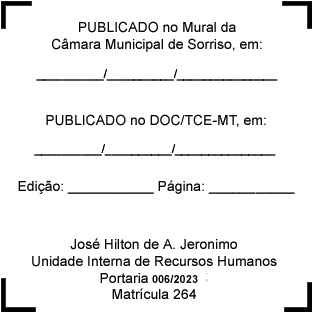 